Anexa nr. 2 la Instrucțiunea cu privire la procedura de vot cu urna mobilăaprobată prin hotărârea Comisiei Electorale Centrale nr. 1154/2023Model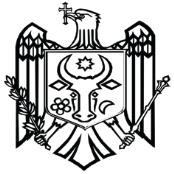 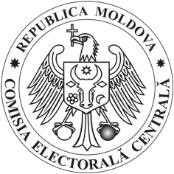 REGISTRUL*cererilor alegătorilor privind votarea la locul aflăriiPreședintelebiroului electoral al secției de votare	 		 	     (semnătura)	(nume, prenume)L.Ş. 	20 	* Registrul se anexează la raportul biroului electoral al secției de votareNr. d/oNumele, prenumele, semnătura alegătorului care a depus cerereaDomiciliul/reședința temporară a alegătoruluiData și ora la care a fost recepționată cerereaNumele, prenumele și statutul (funcția) persoanei care atransmis cerereaMotivul solicitării de a vota la loculaflării /nr. seria și data eliberării certificatului medicalNumele, prenumele membrului biroului electoral al secției de votare care arecepționat cerereaSemnătura membrului biroului electoral al secției de votare care arecepționat cerereaNotă12345678